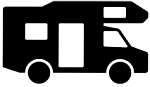 WohnmobilstellplatzSchwimmbad BonndorfOb dem Tal 1, 79848 BonndorfHerzlich Willkommen,wir freuen uns, dass Sie unser Gast sein möchten.Unser Platz verfügt über Strom, Wasser Ver.-und Entsorgung.Bitte melden Sie sich an der Kasse des Freibades Bonndorf an. Öffnungszeiten von 9.00 – 19.30 Uhr. Tel. 07703/8034(nach / vor der Schwimmbadsaison bitte in der Tourist Information melden)Dort erhalten Sie die KONUS-Gästekarte und können das Schwimmbad sowie Duschen/Toilettenwährend Ihres Aufenthaltes kostenlos nutzen(nur während der Badesaison und den Öffnungszeiten)Stellplatzgebühr: 7,50 €/ Nachtzzgl. Kurtaxe Wir wünschen Ihnen einen angenehmen Aufenthalt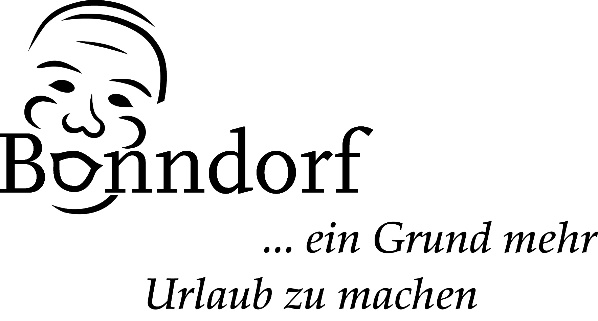 Tourist-Information, Martinstr. 5, 79848 Bonndorf, Tel. 07703/7607Öffnungszeiten Touristinfo:  Mai – Oktober	Mo.-Fr. 9.00 – 12.00 und 14.00 – 18.00 Uhr					 Samstag von 10.00 – 12.00 Uhr         November – April  Mo.-Fr. 9.00 – 12.00 und 14.00 – 17.00 Uhr 					Mittwochnachmittag und samstags geschlossenWohnmobilstellplatzDorfplatz HolzschlagSchulstr. 1, 79848 BonndorfHerzlich Willkommen,wir freuen uns, dass Sie unser Gast sein möchten.Unser Platz verfügt über eine Ver.- und Entsorgungsstation.Bitte melden Sie sich bei Julia Birkle, Am Reichenbächle 2,hier in Holzschlag an. (über die Bundesstraße, Neubau rechts)Dort erhalten Sie auch die KONUS-Gästekarte, mit welcher Sie kostenlos Bus und Bahn benutzen können.Stellplatzgebühr: 5,- €/ Nachtzzgl. Kurtaxe Wir wünschen Ihnen einen angenehmen Aufenthalt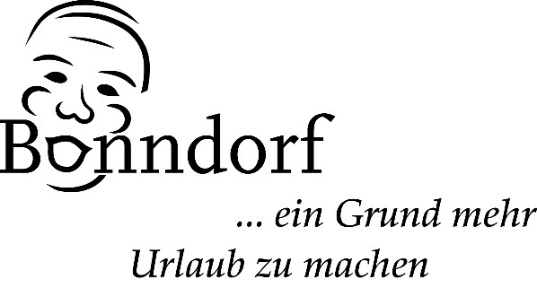 Tourist-Information, Martinstr. 5, 79848 Bonndorf, Tel. 07703/7607Öffnungszeiten Touristinfo:  Mai – Mitte Oktober:	Mo.-Fr. 9:00 – 12:00 und 14:00 – 18:00 Uhr					                          Samstag: 10:00 – 12:00 Uhr         Mitte Oktober – April:   Mo.-Fr. 9:00 – 12:00 und 14:00 – 17:00 Uhr 					                          Mittwochnachmittag und samstags geschlossenWir wünschen einen guten Appetit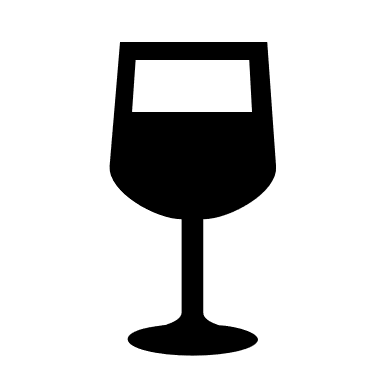 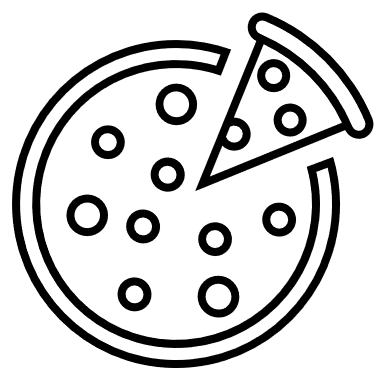 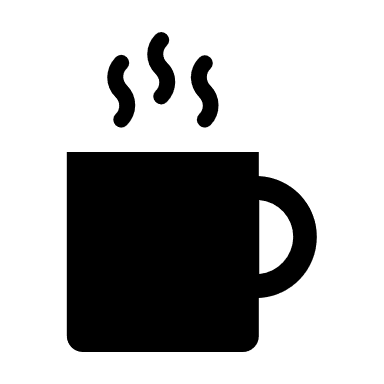 Ruhetage Bonndorfer GastronomieRuhetage Bonndorfer GastronomieRuhetage Bonndorfer GastronomieRuhetage Bonndorfer GastronomieStand: Febuar 2024Bonndorf-StadtVorwahl 07703Gasthaus KranzMartinstr. 693830Dienstag Gasthaus SonntagSchloßstr. 2450Samstag + SonntagZum SchnitzerPaulinerstr. 1261Mittwoch, Donnerstag bis 17 UhrMöhringers SchwarzwaldhotelRothausstr. 793210kein RuhetagEiscafé SalvatoreLenzkircher Str. 21382Montag + DienstagCafé – Bistro - FlairRothausstr. 18519Kein Ruhetag/Mo. nicht asiatischFürstenberg´s BraukesselRothausstr. 13932462MontagURFA KebapMartinstr. 379318224kein RuhetagKeklik KebapMartinstraße 459339844MontagBäckerei HugMartinstr. 591789Montag bis Samstag  ab 13 UhrBäckerei JostMartinstr. 14933237/8415Samstag ab 12.30 UhrCafé Schmidt's MarktBahnhofstr. 1932980SonntagSteinatalGasthof SommerauSommerau670Montag + DienstagHolzschlagGasthaus KroneSchulstr. 207653/316Mittwoch + DonnerstagWellendingenGasthaus FelsenkellerKonst.-Fehrenbach-Str. 14510Montag + MittwochGasthaus InselKonst.-Fehrenbach-Str. 1368DienstagMühlencafé BlattertKonst.-Fehrenbach-Str. 33/34318Samstag ab 12 Uhr